49 – Eğitim İmkânlarından YararlanmakAmaçlar: - Ev sahibi ülkedeki eğitim imkânları hakkında mültecileri bilgilendirmek.
      - Bazı temel ifadeler kullanarak, mültecilerin eğitim hakkında konuşabilmelerini sağlamak.İletişimin Kurulmasını Sağlayabilecek DurumlarEğitimler hakkında soruları cevaplamak.Broşürlerdeki bilgileri anlamak.Kurs ve eğitim etkinlikleri hakkında sözlü bilgileri anlamak.MateryallerEğitim ile ilgili resimler.Takvim.Dil EtkinlikleriEtkinlik 1Resimleri kullanarak:İlgili iş ve eğitim imkânları hakkında konuşun: örneğin, büro, farklı eğitim/kurslar (ör. dil kursları,  elektrikçiler, grafik tasarımcılar, sağlık çalışanları, bilgisayar teknisyenleri, yeme-içme alanı için kurslar, vs.).Kendi deneyimlerinden faydalanmalarını isteyerek, mesleki eğitim ile ilgili mültecilerin kendi bilgilerini anlatmalarını isteyin.	Daha iyi derecede sözlü dil becerileri olan mülteciler, soru sorma ve cevaplama alıştırmaları yapabilirler: “Kendi ülkenizde herhangi mesleki eğitim kursuna katıldınız mı? Bunları anlatabilir misiniz? Bu eğitimleri sevdiniz mi? Neden? (sevdiniz/sevmediniz)?”Etkinlik 2Dil kursları ile ilgili bir broşür dağıtın (mümkünse resimli olsun).Anlayıp anlamadıklarını kontrol etmek için sorular sorun. Örneğin: “Bir sonraki kurs ne zaman başlayacakmış? Ne zaman sona eriyormuş?”, “Bu kurs ücretsiz mi? Ücreti ne kadar?”.Daha sonra, mültecilerin eşleşmelerini ve broşürdeki bilgiler hakkında bilgi alışverişi yapmalarını isteyin. Bu kapsamda, adres bilgisi, kursun nerede olduğu, kursların tarih ve zamanlarına ilişkin ifadeler kullanmalarını teşvik edin. Etkinlik sonunda, mültecilerin, grubun geri kalanına bilgiler vermelerini isteyin.Etkinlik 3Takvimden yararlanarak, zamanlar üzerinde çalışın. Günler ve aylar ile alıştırmalar yapın. Kendi ülkelerinde katıldıkları kursların eğitim programları hakkında sorular sorarak, mülteciler ile günün saatleri ile ilgili alıştırmalar yapın. Farklı renk kalemler kullanarak, mültecilerden sürelerin (…’den, ….’e) altını çizmelerini isteyin. Farklı bir renk kullanarak, gün ve ayların altını çizmelerini isteyin. (Bir saat resmi çizerek, saatler ile ilgili de alıştırma yapabilirsiniz.)Etkinlik 4Broşürdeki bir dil kursu için eğitim/kurs programını ve kayıt formunu gösterin. Mültecilerden, bu kursa katılmak istediklerini varsaymalarını ve kayıt formunu kendi bilgileri ile doldurmalarını isteyin. Etkinlik 5Mültecilerin bir dil kursuna devam ettiklerini hayal etmelerini isteyin. 	Bu varsayım üzerine, bir diyalog geliştirin. Örneğin: A. Bir sonraki ders ne zaman? B. Bir sonraki ders Pazartesi günü 14:00-18:00 saatleri arasında. A. Ödev var mı? B. Evet; lütfen 34-38 sayfaları arasını okuyun ve 38. sayfanın sonundaki alıştırmaları yapın. Pazartesi görüşürüz!Anlayıp anlamadıklarını kontrol etmek için, mültecilerden bir sonraki dersin saatini ve ödevlerinin ne olduğunu yazmalarını isteyin. Daha sonra, mültecilerin eşleşerek, yukarıdakine benzer diyaloglar ile alıştırma yapmalarını isteyin. (Hazırlanmaları için zaman tanıyın ve bilgi taleplerini cevaplamaya odaklanmalarını isteyin.)Okuma-Yazma Seviyesi Düşük Kişiler için Bazı Öneriler	Okuma-yazma seviyesi düşük olan mültecilerden, daha sonraki etkinliklerde kullanmak üzere, kartların üzerindeki temel sözcükleri yazmalarını isteyin. Basit kayıt formunu doldurmalarını isteyin, gerekirse bir örneğe bakarak yazmalarını isteyin. Basit biçimde hazırlanmış kurs broşürlerini okumalarını ve anlamaya çalışmalarını isteyin. Anlamını bilmedikleri kelime ya da ifadelerin ne olduğunu sormalarını isteyin. Örnek Materyaller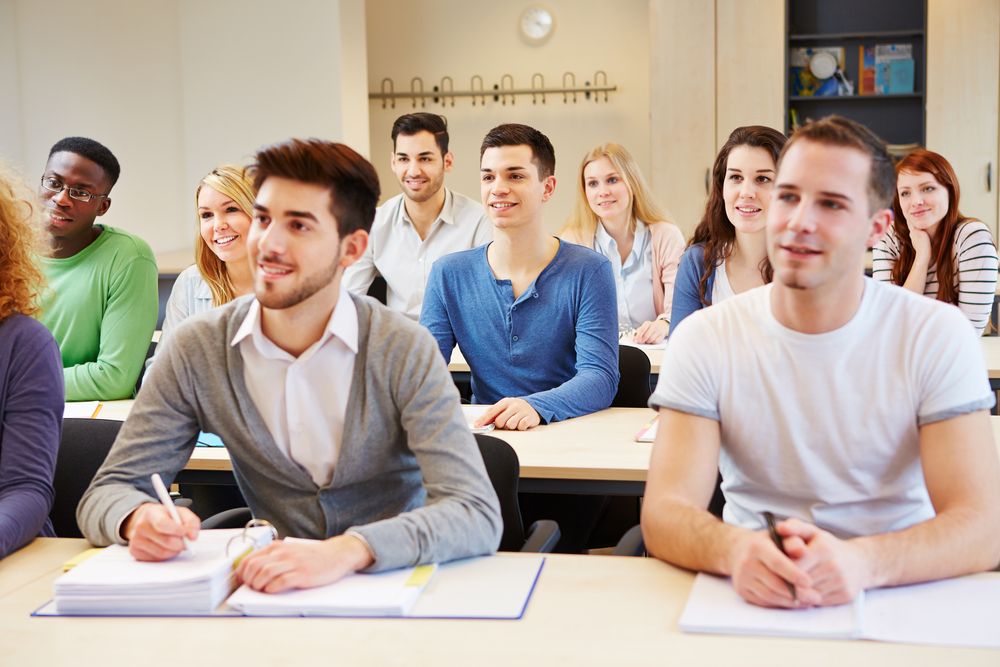 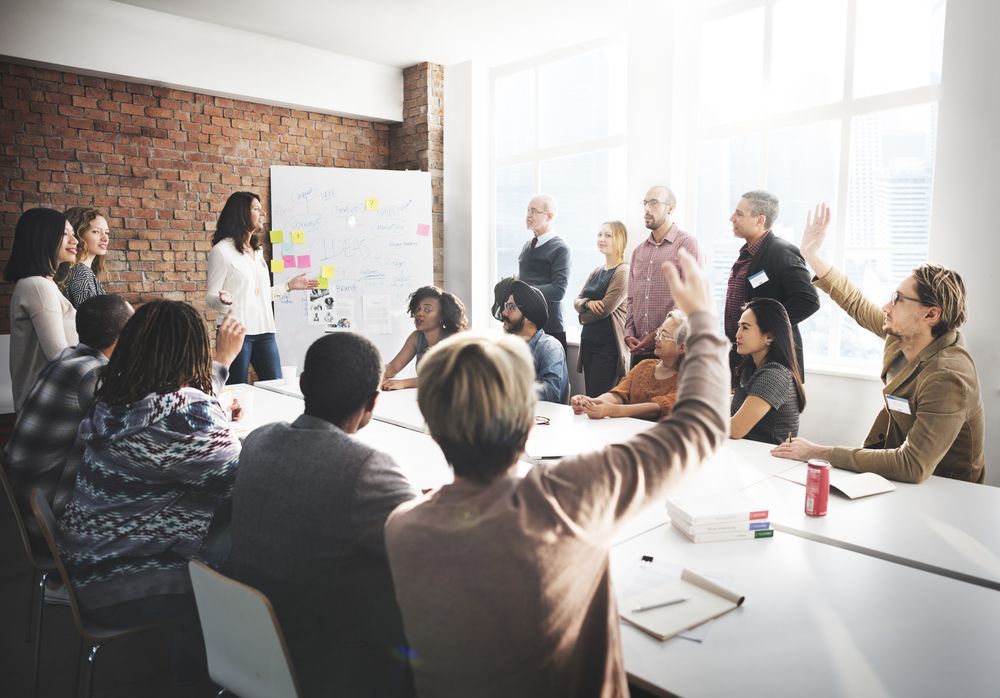 